Offer work to people who have come to the UK from Afghanistan or Ukraine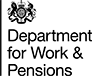 Use this form to let the Department for Work and Pensions and the Refugee Employment Network know about jobs you can offer to people arriving from Afghanistan or Ukraine.Name of your organisation and contact detailsPlease include your email address and telephone numberCANNELLE MEDISPA 1A Oakthorpe road Summertown Oxford OX2 7BDfrance@cannellemedispa.co.uk  Tel 01865 511 960Number of vacanciesTell us if this is an exact number or an estimate1Job descriptionbeauty therapist. All levels of qualification considered, experience working within a beauty salon is a essential.  We are a Medispa based in Summertown Oxford and have been established at the same premises for over 25 years. (We now have 11 treatment rooms and 9 therapists). 
We have a superb team of motivated and friendly beauty therapists speaking a variety of languages including Polish, French, Hungarian, Portuguese, Italian  and English. Our treatments include all the classic beauty treatments (waxing, massage, facials, manicures, pedicures, lashes and brows) and also a more advanced spectrum of treatments such as Skin peels, Micro-needling, Caci microdermabrasion, laser hair removal, laser skin treatments, and IPL/Laser anti-ageing/rejuvenation treatments.Training opportunities for qualifying in offering the more advanced treatments are available. The position can be moulded to the candidate’s skill set.Below are the skills/attributes we need:                • An NVQ3 minimum Diploma in Beauty Therapy                • Good communication skills and a friendly/caring personality                • An ability to work within a team and build relationships                • Passion for helping clients achieve their desired results                • Enthusiastic and motivated team player
We have two part-time for one full time position available.Salary from £9.50 to 10.50 + commission depending on experienceClosing date for applicationsIf the person moves, could they be transferred to another site in your organisation?n/aTell us if you are recruiting nationally, in a number of locations or a single locationGive the names of the towns or cities and postcodes, if you know themSingle locationWhat level of English language is required?Preferably fluentIs a driving licence required?noIf the job involves driving, do you provide transport?What additional support do you offer, if any?For example, on site accommodation, English language lessonsDo you need to check with the Disclosure and Barring Service (DBS) if the person applying has a criminal record?Tell us if you will cover the cost for thisHow are the vacancies currently advertised?For example, on Find a job, through employment agencies, on your websiteIndeed and our websitePlease tell us anything else relevant to these vacanciesPlease confirm permission to share with the Refugee Employment NetworkThe Refugee Employment Network is a charity that ensures that refugees in the UK can access appropriate, fulfilling, paid employment or self-employment.I give permission for the Department for Work and Pensions to share the details of these vacancies with the Refugee Employment Network.I do not give permission for the Department for Work and Pensions to share the details of these vacancies with the Refugee Employment Network.[Delete as appropriate}Where to send this formPlease email this form to: offerwork@homeoffice.gov.uk 